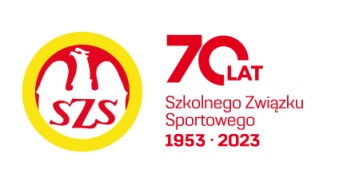 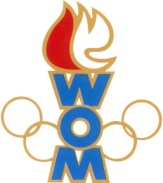 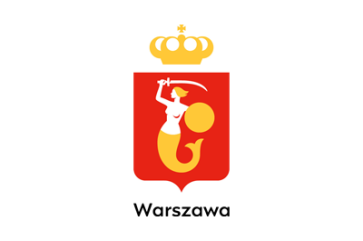 KOMUNIKAT ORGANIZACYJNYZAWODÓW LVII WARSZAWSKIEJ OLIMPIADY MŁODZIEŻY                W PIŁCE NOŻNEJ DZIEWCZĄT- DZIECI- 2023/2024Szkoły przystępujące do współzawodnictwa musza się zarejestrować przez system rejestracji szkół srs.szs.pl zgodnie z kalendarzami wojewódzkimi nie później niż do 30 września bieżącego roku szkolnego. Organizator: SZS WiWMKierownik zawodów: Andrzej Sowa, tel. 503 024 010.Miejsce zawodów: „Orlik”, ul. Szanajcy 51.Uczestnictwo:Zespół liczy 10 uczennic jednej szkoły.2. Przepisy gry:- zespół na boisku składa się z 5 zawodniczek w polu + bramkarz- eliminacje i półfinały 2x10, finał 2 x 15 minut z 5 minutową przerwą- boisko: typu ORLIK- bramki 5m x 2m,- pole karne: prostokąt o wymiarach  x - rzut karny z ,- rzuty wolne, rożne – odległość zawodników przeciwnej drużyny  od piłki- gra bez spalonego- zmiany hokejowe (błędy zmian karane jak w piłce ręcznej, tj. strata piłki, wykluczenie, rzut karny za złą zmianę bramkarza)- bramkarz wprowadza piłkę do gry ręką lub nogą w obrębie własnej połowy- obuwie: obuwie typu „adidas”, „halówki” lub korki lane- piłka: piłka nożna nr 4- gra niedozwolona i niesportowe zachowanie - karane wykluczeniami: żółta kartka 2 minuty,czerwona kartka 5 minut i wykluczenie z meczu (po odbyciu kary na boisko wchodzi inny zawodnik)3. Punktacja:- Za wygrane spotkanie drużyna otrzymuje 3 punkty, za remis 1 punkt, za przegraną 0 pkt.O kolejności zespołów decydują kolejno: 1.    większa liczba zdobytych punktów, 2.   jeżeli dwie lub więcej drużyn uzyska tę samą liczbę punktów:a-   większa liczba punktów zdobytych w zawodach pomiędzy zainteresowanymi zespołami,b-   korzystniejsza różnica bramek z zawodów pomiędzy zainteresowanymi zespołami,c-   większa liczba zdobytych bramek z zawodów pomiędzy zainteresowanymi zespołami,d-   korzystniejsza różnica bramek w całym turnieju,e-   większa liczba zdobytych bramek w całym turnieju.f-   rzuty karne po meczach remisowych granych w grupie3.   jeżeli powyższe punkty nie przyniosą rozstrzygnięcia należy przeprowadzić rzuty karne między zainteresowanymi zespołamiW meczach, które muszą wyłonić zwycięzcę, w przypadku remisu, przeprowadza się dogrywkę trwająca 2 x 5 minut i gra się do 	„złotej bramki". Następnie rzuty karne strzelane najpierw po 5, potem po razie do skutku.4.Sposób przeprowadzenia zawodów: 	I.	Zawody eliminacyjne: system rozgrywek „każdy z każdym”. Kolejność gier: 1-3, 2-3, 1-2. Do fazy ćwierćfinałowej awansują po dwie najlepsze drużyny z każdej grupy. Trenerzy/ opiekunowie muszą posiadać zgłoszenie drużyny przez system SRS potwierdzone przez dyrektora szkoły oraz legitymacje szkolne zawodniczek. Termin zgłoszeń upływa o północy 5.05.Podział na grupy:A	              B		   C		      D                     E	                 FWAWER             BIAŁOŁĘKA   ŚRÓDMIEŚCIE   ŻOLIBORZ      URSYNÓW    URSUSWOLA                 BEMOWO	   WŁOCHY	       TARGÓWEK   MOKOTÓW   PRAGA PŁN.REMBERTÓW   BIELANY	   WESOŁA	       PRAGA PŁD.   OCHOTA       WILANÓWZawody będą rozegrane dnia 6 i 8 maja zgodnie z poniższym harmonogramem:06.05- poniedziałek					08.05- środaGrupa A- godz. 10.00					Grupa D- godz. 10.00Grupa B- godz. 11.40					Grupa E- godz. 11.40Grupa C- godz. 13.20					Grupa F- godz. 13.20 II.	Ćwierćfinały- podział na grupy po awansie z gr. eliminacyjnych, system rozgrywek taki sam jak w zawodach eliminacyjnych. Kolejność gier w ćwierćfinałach: 1-3, 2-3, 1-2.Zawody będą rozegrane dnia 9 maja zgodnie z poniższym harmonogramem:		Grupa A- godz. 9.00					Grupa B- godz. 10.40					Grupa C- godz. 12.20Grupa D- godz. 14.00A			      	B			      	C			     DA1				A2				B1			      B2C2				C1				D2			      D1E1				E2				F1			      F2III.	Półfinały: system „każdy z każdym”. Zawody będą rozegrane w dniu 10  maja. Grupa I						Grupa II1. A1							1. B12. D1							2. C13. B2							3. A24. C2							4. D2Terminarz zawodów półfinałowych:10.05 		Grupa I				Grupa II					godz. 	9.00  	 1-4    			godz.    12.00 		1-4		9.30 	 2-3	            		 12.30		2-3                        10.00 	 1-3	                                    13.00 		1-3		10.30 	 2-4	                                    13.30		2-4                        11.00 	 1-2                                          14.00		1-2	     	11.30 	 3-4	                                    14.30		3-4IV.	Finały: 13.05   godz.   10.00- I miejsce gr. I- II miejsce gr. II 		10.30 – I miejsce gr. II- II miejsce gr. I    	11.00- mecz o V miejsce pomiędzy zespołami, które zajęły III miejsca.11.30- mecz o III miejsce12.00- mecz o I miejsce12.30- uroczyste zakończenie; wręczenie medali, pucharów, dyplomów